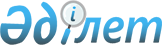 Об утверждении формы, предназначенной для сбора административных данных, представляемой местными исполнительными органами по проведению паспортизации (инвентаризации) и адаптации объектов социальной и транспортной инфраструктурыПриказ Министра труда и социальной защиты населения Республики Казахстан от 4 июля 2019 года № 355. Зарегистрирован в Министерстве юстиции Республики Казахстан 9 июля 2019 года № 18994.
      В соответствии с подпунктом 2) пункта 3 статьи 16 Закона Республики Казахстан "О государственной статистике", подпунктом 3) пункта 15 Положения о Министерстве труда и социальной защиты населения Республики Казахстан, утвержденного постановлением Правительства Республики Казахстан от 18 февраля 2017 года № 81, ПРИКАЗЫВАЮ:
      Сноска. Преамбула - в редакции приказа Министра труда и социальной защиты населения РК от 30.09.2022 № 400 (вводится в действие по истечении десяти календарных дней после дня его первого официального опубликования).


      1. Утвердить форму, предназначенную для сбора административных данных "Сведения о работе местных исполнительных органов по проведению паспортизации (инвентаризации) и адаптации объектов социальной и транспортной инфраструктуры" согласно приложению к настоящему приказу.
      2. Комитету труда, социальной защиты и миграции Министерства труда и социальной защиты населения Республики Казахстан в установленном законодательством порядке обеспечить:
      1) государственную регистрацию настоящего приказа в Министерстве юстиции Республики Казахстан;
      2) в течение десяти календарных дней со дня государственной регистрации настоящего приказа направление его копии в бумажном и электронном виде на казахском и русском языках в Республиканское государственное предприятие на праве хозяйственного ведения "Институт законодательства и правовой информации" для официального опубликования и включения в Эталонный контрольный банк нормативных правовых актов Республики Казахстан;
      3) размещение настоящего приказа на интернет-ресурсе Министерства труда и социальной защиты населения Республики Казахстан после его официального опубликования;
      4) в течение десяти календарных дней после государственной регистрации настоящего приказа предоставление в Департамент юридической службы Министерства труда и социальной защиты населения Республики Казахстан сведений об исполнении мероприятий, предусмотренных подпунктами 1), 2) и 3) настоящего пункта.
      3. Контроль за исполнением настоящего приказа возложить на вице-министра труда и социальной защиты населения Республики Казахстан Жакупову С.К.
      4. Настоящий приказ вводится в действие по истечении десяти календарных дней после дня его первого официального опубликования.
      СОГЛАСОВАНКомитет по статистикеМинистерства национальной экономикиРеспублики Казахстан Сведения о работе местных исполнительных органов по проведению паспортизации (инвентаризации) и адаптации объектов социальной и транспортной инфраструктуры
      Сноска. Приложение - в редакции приказа Министра труда и социальной защиты населения РК от 30.09.2022 № 400 (вводится в действие по истечении десяти календарных дней после дня его первого официального опубликования).
      Представляется: Комитет труда, социальной защиты Министерства труда и социальной защиты населения Республики Казахстан
      Форма административных данных размещена на интернет-ресурсе: https://www.gov.kz/memleket/entities/lspm/documents/1?lang=ru
      Наименование формы административных данных: Сведения о работе местных исполнительных органов по проведению паспортизации (инвентаризации) и адаптации объектов социальной и транспортной инфраструктуры
      Индекс формы административных данных (краткое буквенно-цифровое выражение наименования формы): 1-ПАСТИ
      Периодичность: ежеквартальная
      Отчетный период: ________ квартал 20___ года
      Круг лиц, представляющих информацию: уполномоченный орган в области социальной защиты населения областей, городов республиканского значения и столицы.
      Срок представления формы административных данных ежеквартально к 5 числу месяца, следующего за отчетным кварталом
      Фамилия, имя, отчество (при его наличии)       руководителя_______________________             __________                                                 (подпись)       Дата "____" ________ 20___ года
      *Примечание: пояснения по заполнению формы, предназначенной для сбора административных данных, приведены в приложении к настоящей форме. Пояснение по заполнению формы административных данных "Сведения о работе местных исполнительных органов по проведению паспортизации (инвентаризации) и адаптации объектов социальной и транспортной инфраструктуры" (1-ПАСТИ, ежеквартально)
      1. Настоящее пояснение содержит единые рекомендации по заполнению формы отчета о работе местных исполнительных органов по проведению паспортизации (инвентаризации) и адаптации объектов социальной и транспортной инфраструктуры (далее – Форма).
      2. Основной задачей ведения данной формы отчета является осуществление мониторинга работы местных исполнительных органов по проведению паспортизации (инвентаризации) и адаптации объектов социальной и транспортной инфраструктуры.
      3. Форма отчета, предназначенная для сбора административных данных "Сведения о работе местных исполнительных органов по проведению паспортизации (инвентаризации) и адаптации объектов социальной и транспортной инфраструктуры" заполняется и представляется уполномоченным органом в области социальной защиты населения областей, городов республиканского значения и столицы (далее – облуправления, горуправления) в Комитет труда, социальной защиты Министерства труда и социальной защиты населения Республики Казахстан ежеквартально к 5 числу месяца, следующего за отчетным кварталом.
      4. Форма составляется на основании административных данных, по состоянию на первое число месяца следующего за отчетным периодом.
      5. Форма подписывается первым руководителем облуправления, горуправления, а в случае его отсутствия – лицом, исполняющим его обязанности.
      6. В графе 1 Формы указывается наименование региона.
      7. В графе 2 Формы указывается код местонахождения по КАТО (классификатор административно-территориальных объектов).
      8. В графе 3 Формы указывается общее количество объектов социальной и транспортной инфраструктуры.
      9. В графе 4 Формы указывается общее количество объектов, подлежащих паспортизации (инвентаризации).
      10. В графе 5 Формы указывается общее количество объектов, в которых проведена паспортизация (инвентаризация).
      11. В графе 6 Формы указывается общее количество объектов, подлежащих адаптации.
      12. В графе 7 Формы указывается общее количество объектов, в которых проведена адаптация.
      13. В графе 8 Формы указывается Доля объектов, обеспеченных доступностью для лиц с инвалидностью из общего количества паспортизированных объектов социальной и транспортной инфраструктуры, % ((графа 5-графа 6) + графа7) / графу5*100.
      14. В графе 9 Формы указывается количество объектов, подлежащих паспортизации (инвентаризации) в сфере государственного управления.
      15. В графе 10 Формы указывается количество объектов, в которых проведена паспортизация (инвентаризация) в сфере государственного управления.
      16. В графе 11 Формы указывается количество объектов, подлежащих адаптации в сфере государственного управления.
      17. В графе 12 Формы указывается количество объектов, в которых проведена адаптация в сфере государственного управления.
      18. В графе 13 Формы указывается количество объектов, подлежащих паспортизации (инвентаризации) в сфере здравоохранения.
      19. В графе 14 Формы указывается количество объектов, в которых проведена паспортизация (инвентаризация) в сфере здравоохранения.
      20. В графе 15 Формы указывается количество объектов, подлежащих адаптации в сфере здравоохранения.
      21. В графе 16 Формы указывается количество объектов, в которых проведена адаптация в сфере здравоохранения.
      22. В графе 17 Формы указывается количество объектов, подлежащих паспортизации (инвентаризации) в сфере социальной защиты населения.
      23. В графе 18 Формы указывается количество объектов, в которых проведена паспортизация (инвентаризация) в сфере социальной защиты населения.
      24. В графе 19 Формы указывается количество объектов, подлежащих адаптации в сфере социальной защиты населения.
      25. В графе 20 Формы указывается количество объектов, в которых проведена адаптация в сфере социальной защиты населения.
      26. В графе 21 Формы указывается количество объектов, подлежащих паспортизации (инвентаризации) в сфере образования.
      27. В графе 22 Формы указывается количество объектов, в которых проведена паспортизация (инвентаризация) в сфере образования.
      28. В графе 23 Формы указывается количество объектов, подлежащих адаптации в сфере образования.
      29. В графе 24 Формы указывается количество объектов, в которых проведена адаптация в сфере образования.
      30. В графе 25 Формы указывается количество объектов, подлежащих паспортизации (инвентаризации) в сфере избирательных участков.
      31. В графе 26 Формы указывается количество объектов, в которых проведена паспортизация (инвентаризация) в сфере избирательных участков.
      32. В графе 27 Формы указывается количество объектов, подлежащих адаптации в сфере избирательных участков.
      33. В графе 28 Формы указывается количество объектов, в которых проведена адаптация в сфере избирательных участков.
      34. В графе 29 Формы указывается количество объектов, подлежащих паспортизации (инвентаризации) в сфере культуры.
      35. В графе 30 Формы указывается количество объектов, в которых проведена паспортизация (инвентаризация) в сфере культуры.
      36. В графе 31 Формы указывается количество объектов, подлежащих адаптации в сфере культуры.
      37. В графе 32 Формы указывается количество объектов, в которых проведена адаптация в сфере культуры.
      38. В графе 33 Формы указывается количество объектов, подлежащих паспортизации (инвентаризации) в сфере физической культуры и спорта.
      39. В графе 34 Формы указывается количество объектов, в которых проведена паспортизация (инвентаризация) в сфере физической культуры и спорта.
      40. В графе 35 Формы указывается количество объектов, подлежащих адаптации в сфере физической культуры и спорта.
      41. В графе 36 Формы указывается количество объектов, в которых проведена адаптация в сфере физической культуры и спорта.
      42. В графе 37 Формы указывается количество объектов, подлежащих паспортизации (инвентаризации) в сфере транспортного обслуживания.
      43. В графе 38 Формы указывается количество объектов, в которых проведена паспортизация (инвентаризация) в сфере транспортного обслуживания.
      44. В графе 39 Формы указывается количество объектов, подлежащих адаптации в сфере транспортного обслуживания.
      45. В графе 40 Формы указывается количество объектов, в которых проведена адаптация в сфере транспортного обслуживания.
      46. В графе 41 Формы указывается количество объектов, подлежащих паспортизации (инвентаризации) в прочих сферах.
      47. В графе 42 Формы указывается количество объектов, в которых проведена паспортизация (инвентаризация) в прочих сферах.
      48. В графе 43 Формы указываются количество объектов, подлежащих адаптации в прочих сферах.
      49. В графе 44 Формы указывается количество объектов, в которых проведена адаптация в прочих сферах.
      50. В графах 45-55 Формы указывается общее количество объектов, в которых запланирована паспортизация (инвентаризация) и адаптация в текущем году.
      51. В графе 45 Формы указывается количество объектов, подлежащих паспортизации (инвентаризации).
      52. В графе 46 Формы указывается количество объектов, в которых проведена паспортизация (инвентаризация).
      53. В графе 47 Формы указывается количество объектов, подлежащих адаптации по программе развития продуктивной занятости и массового предпринимательства.
      54. В графе 48 Формы указывается количество объектов, подлежащих адаптации в рамках местного бюджета.
      55. В графе 49 Формы указывается количество объектов, подлежащих адаптации за счет субъекта.
      56. В графе 50 Формы указывается общее количество объектов, подлежащих адаптации.
      57. В графе 51 Формы указывается количество объектов, в которых проведена адаптация по программе развития занятости и массового предпринимательства.
      58. В графе 52 Формы указывается количество объектов, в которых проведена адаптация в рамках местного бюджета.
      59. В графе 53 Формы указывается количество объектов, в которых проведена адаптация за счет субъекта.
      60. В графе 54 Формы указывается общее количество объектов, в которых проведена адаптация.
      61. В графе 55 Формы указывается доля адаптированных объектов из запланированных к адаптации на указанный период, % графа 54/графа 50*100.
					© 2012. РГП на ПХВ «Институт законодательства и правовой информации Республики Казахстан» Министерства юстиции Республики Казахстан
				
      Министр труда и социальной защиты населения Республики Казахстан
Приложение
к приказу Министра труда
и социальной защиты населения
Республики Казахстан
от 4 июля 2019 года № 355Форма, предназначенная для сбора административных данных
Наименование региона
Всего с 1 января 2012 года по __ ________20___ года с нарастанием
Всего с 1 января 2012 года по __ ________20___ года с нарастанием
Всего с 1 января 2012 года по __ ________20___ года с нарастанием
Всего с 1 января 2012 года по __ ________20___ года с нарастанием
Всего с 1 января 2012 года по __ ________20___ года с нарастанием
Всего с 1 января 2012 года по __ ________20___ года с нарастанием
Всего с 1 января 2012 года по __ ________20___ года с нарастанием
Всего с 1 января 2012 года по __ ________20___ года с нарастанием
Всего с 1 января 2012 года по __ ________20___ года с нарастанием
Всего с 1 января 2012 года по __ ________20___ года с нарастанием
Всего с 1 января 2012 года по __ ________20___ года с нарастанием
Всего с 1 января 2012 года по __ ________20___ года с нарастанием
Наименование региона
Всего
Всего
Всего
Всего
Всего
Всего
Всего
Всего
Всего
Всего
Всего
Всего
Наименование региона
Код местонахождения по КАТО (классификатор административно-территориальных объектов)
Общее количество объектов социальной и транспортной инфраструктуры
Общее количество объектов социальной и транспортной инфраструктуры
паспортизация (инвентаризация)
паспортизация (инвентаризация)
адаптация
адаптация
адаптация
адаптация
адаптация
Доля объектов обеспеченных доступностью для инвалидов из общего количества паспортизированных объектов социальной и транспортной инфраструктуры, % ((гр.5-гр.6)+гр.7)/гр.5*100
Доля объектов обеспеченных доступностью для инвалидов из общего количества паспортизированных объектов социальной и транспортной инфраструктуры, % ((гр.5-гр.6)+гр.7)/гр.5*100
Наименование региона
Код местонахождения по КАТО (классификатор административно-территориальных объектов)
Общее количество объектов социальной и транспортной инфраструктуры
Общее количество объектов социальной и транспортной инфраструктуры
из них подлежащие
из них проведена
из них подлежащие
из них проведена
из них проведена
из них проведена
из них проведена
Доля объектов обеспеченных доступностью для инвалидов из общего количества паспортизированных объектов социальной и транспортной инфраструктуры, % ((гр.5-гр.6)+гр.7)/гр.5*100
Доля объектов обеспеченных доступностью для инвалидов из общего количества паспортизированных объектов социальной и транспортной инфраструктуры, % ((гр.5-гр.6)+гр.7)/гр.5*100
1
2
3
3
4
5
6
7
7
7
7
8
8
Всего с 1 января 2012 года по __ ________20___ года с нарастанием
Всего с 1 января 2012 года по __ ________20___ года с нарастанием
Всего с 1 января 2012 года по __ ________20___ года с нарастанием
Всего с 1 января 2012 года по __ ________20___ года с нарастанием
Всего с 1 января 2012 года по __ ________20___ года с нарастанием
Всего с 1 января 2012 года по __ ________20___ года с нарастанием
Всего с 1 января 2012 года по __ ________20___ года с нарастанием
Всего с 1 января 2012 года по __ ________20___ года с нарастанием
Всего с 1 января 2012 года по __ ________20___ года с нарастанием
Всего с 1 января 2012 года по __ ________20___ года с нарастанием
Всего с 1 января 2012 года по __ ________20___ года с нарастанием
Всего с 1 января 2012 года по __ ________20___ года с нарастанием
Всего с 1 января 2012 года по __ ________20___ года с нарастанием
государственного управления
государственного управления
государственного управления
государственного управления
государственного управления
здравоохранения
здравоохранения
здравоохранения
здравоохранения
здравоохранения
здравоохранения
здравоохранения
здравоохранения
паспортизация (инвентаризация)
паспортизация (инвентаризация)
адаптация
адаптация
адаптация
паспортизация (инвентаризация)
паспортизация (инвентаризация)
адаптация
адаптация
адаптация
адаптация
адаптация
адаптация
из них подлежащие
из них проведена
из них подлежащие
из них подлежащие
из них проведена
из них подлежащие
из них проведена
из них подлежащие
из них подлежащие
из них подлежащие
из них подлежащие
из них проведена
из них проведена
9
10
11
11
12
13
14
15
15
15
15
16
16
социальной защиты населения
социальной защиты населения
социальной защиты населения
социальной защиты населения
образования
образования
образования
образования
избирательные участки
избирательные участки
избирательные участки
избирательные участки
избирательные участки
паспортизация (инвентаризация)
паспортизация (инвентаризация)
адаптация
адаптация
паспортизация (инвентаризация)
паспортизация (инвентаризация)
адаптация
адаптация
паспортизация (инвентаризация)
паспортизация (инвентаризация)
паспортизация (инвентаризация)
паспортизация (инвентаризация)
паспортизация (инвентаризация)
из них подлежащие
из них проведена
из них подлежащие
из них проведена
из них подлежащие
из них проведена
из них подлежащие
из них проведена
из них подлежащие
из них подлежащие
из них подлежащие
из них проведена
из них проведена
17
18
19
20
21
22
23
24
25
25
25
26
26
избирательные участки
избирательные участки
культуры
культуры
культуры
культуры
физической культуры и спорта
физической культуры и спорта
физической культуры и спорта
физической культуры и спорта
физической культуры и спорта
физической культуры и спорта
физической культуры и спорта
адаптация
адаптация
паспортизация (инвентаризация)
паспортизация (инвентаризация)
адаптация
адаптация
паспортизация (инвентаризация)
паспортизация (инвентаризация)
паспортизация (инвентаризация)
паспортизация (инвентаризация)
адаптация
адаптация
адаптация
из них подлежащие
из них проведена
из них подлежащие
из них проведена
из них подлежащие
из них проведена
из них подлежащие
из них проведена
из них проведена
из них проведена
из них подлежащие
из них проведена
из них проведена
27
28
29
30
31
32
33
34
34
34
35
36
36
транспортного обслуживания
транспортного обслуживания
транспортного обслуживания
транспортного обслуживания
транспортного обслуживания
прочие
прочие
прочие
прочие
прочие
прочие
прочие
прочие
паспортизация (инвентаризация)
паспортизация (инвентаризация)
адаптация
адаптация
адаптация
паспортизация (инвентаризация)
паспортизация (инвентаризация)
адаптация
адаптация
адаптация
адаптация
адаптация
адаптация
из них подлежащие
из них проведена
из них подлежащие
из них подлежащие
из них проведена
из них подлежащие
из них проведена
из них подлежащие
из них подлежащие
из них подлежащие
из них подлежащие
из них проведена
из них проведена
37
38
39
39
40
41
42
43
43
43
43
44
44
План паспортизации и адаптации объектов на 20_ год (текущий год)
План паспортизации и адаптации объектов на 20_ год (текущий год)
План паспортизации и адаптации объектов на 20_ год (текущий год)
План паспортизации и адаптации объектов на 20_ год (текущий год)
План паспортизации и адаптации объектов на 20_ год (текущий год)
План паспортизации и адаптации объектов на 20_ год (текущий год)
План паспортизации и адаптации объектов на 20_ год (текущий год)
План паспортизации и адаптации объектов на 20_ год (текущий год)
План паспортизации и адаптации объектов на 20_ год (текущий год)
План паспортизации и адаптации объектов на 20_ год (текущий год)
План паспортизации и адаптации объектов на 20_ год (текущий год)
План паспортизации и адаптации объектов на 20_ год (текущий год)
План паспортизации и адаптации объектов на 20_ год (текущий год)
паспортизация (инвентаризация)
паспортизация (инвентаризация)
адаптация
адаптация
адаптация
адаптация
адаптация
адаптация
адаптация
адаптация
адаптация
Доля адаптированных объектов из запланированных к адаптации на указанный период, % графа 54/графу 50*100
Доля адаптированных объектов из запланированных к адаптации на указанный период, % графа 54/графу 50*100
паспортизация (инвентаризация)
паспортизация (инвентаризация)
подлежащие
подлежащие
подлежащие
подлежащие
из них проведена
из них проведена
из них проведена
из них проведена
из них проведена
Доля адаптированных объектов из запланированных к адаптации на указанный период, % графа 54/графу 50*100
Доля адаптированных объектов из запланированных к адаптации на указанный период, % графа 54/графу 50*100
из них подлежащие
из них проведена
программа развития продуктивной занятости и массового предпринимательства
в рамках местного бюджета
за счет субъекта
ВСЕГО
программа развития продуктивной занятости и массового предпринимательства
в рамках местного бюджета
в рамках местного бюджета
за счет субъекта
за счет субъекта
ВСЕГО
45
46
47
48
49
50
51
52
52
53
53
54
55Приложение к форме,
предназначенной для сбора
административных данных
"Сведения о работе местных
исполнительных органов по
проведению паспортизации
(инвентаризации) и адаптации
объектов социальной и
транспортной инфраструктуры"